FADHILLA .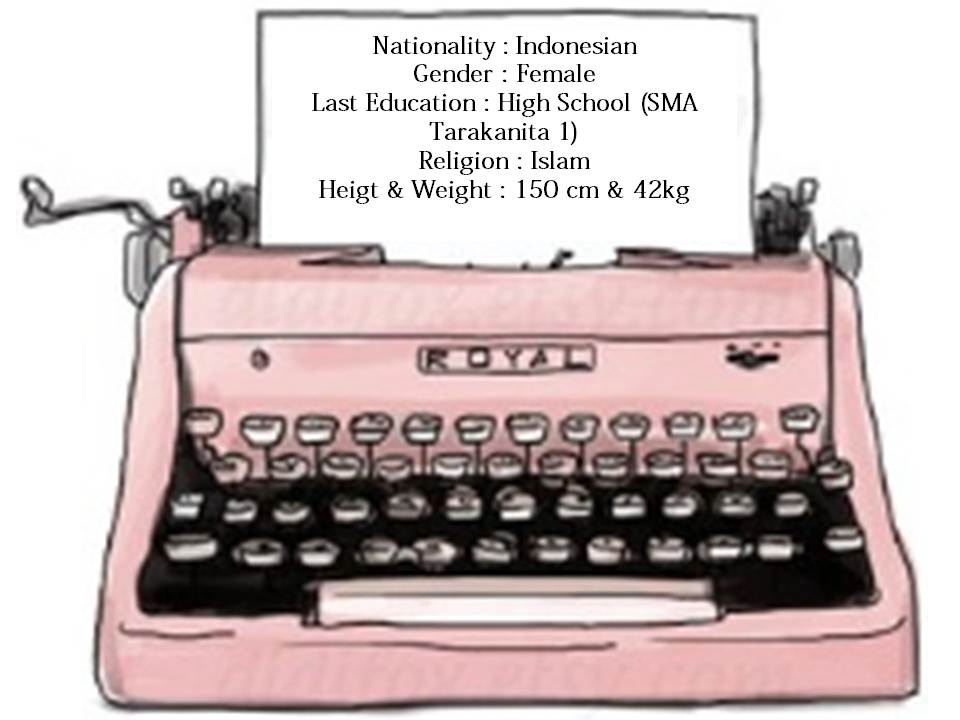 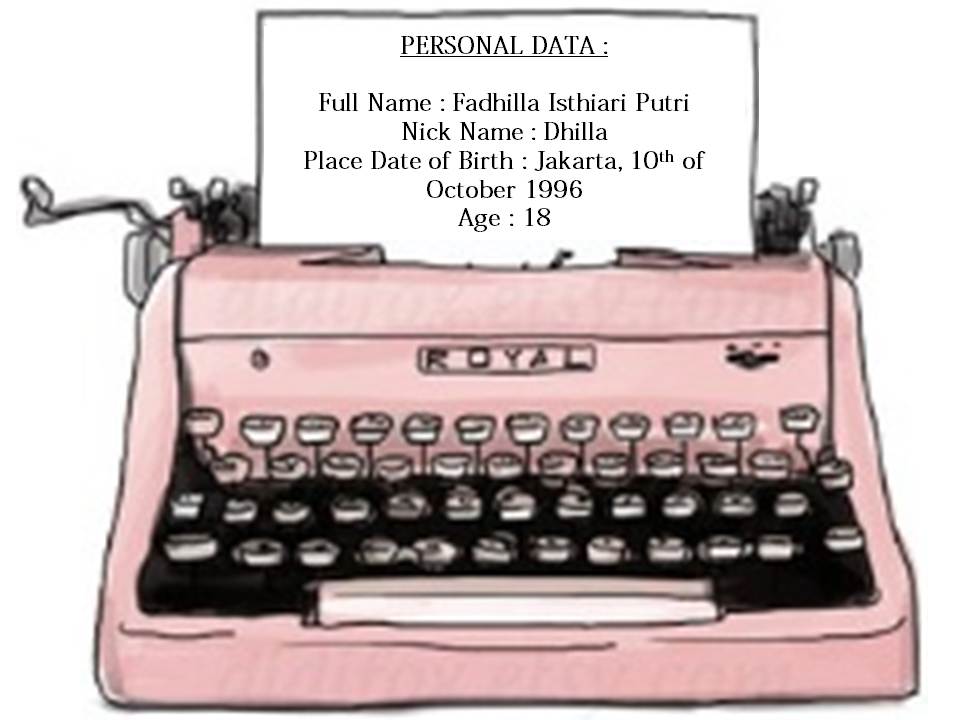 			f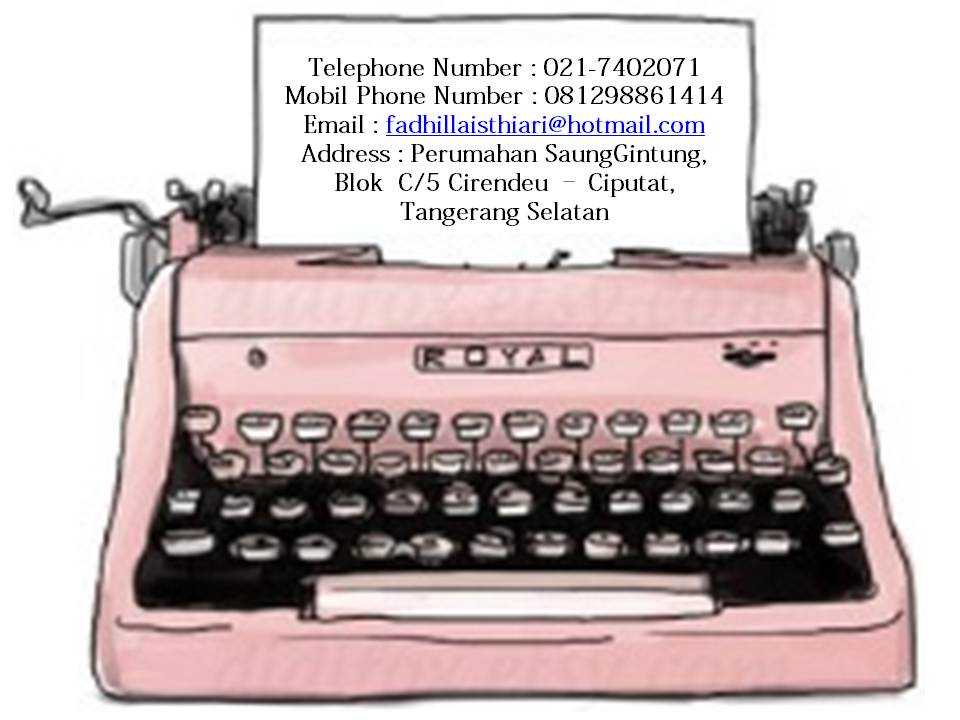 FORMAL EDUCATION :2003 - 2008		:	SD Al - Fath2009 - 2011		:	SMP Pangudi Luhur2012 - 2014		:	SMA Tarakanita 12014 – Now		:	Binus University, Major in Accounting & Finance INFORMAL EDUCATION :2001			:	GLOVI (Global Vision Education)2007 – 2008		:	COMPUTERKID Learning Center2012 – 2014		:	Ultimate Learning Institute (English Course)2012 – 2014		:	FUTUREPRO held by SMA Tarakanita 1 collaborated with BSW GRAMEDIAACHIEVEMENTS :2010	: Certificate Of Mural Art Competition held by Electro Green City representing               SMP Pangudi Luhur, 3rd Place2012	: Certificate Of Completion of English Course by Ultimate Learning Institute,                with a final grade:  “A”2013	: Certificate Of Completion of English Course by Ultimate Learning Institute,                 with a final grade:  “A”2014	: Certificate Of Completion of English Course by Ultimate Learning Institute,                 with a final grade:  “A”2014	: Certificate Of Completion of Computer Course by FUTUREPRO in associates                with BSW GRAMEDIA, with a final grade: “ISTIMEWA” THE EXPERIENCES :2009  – 2010	: Member of “Densus 89” (responsible to trains scouts of 1st grade of Junior High School)2010		: Member of “PLCS”  or Pangudi Luhur Cheers Squad (responsible to finding a coach from Indonesian Cheerleading Community, and manage the team to join some competitions)2011		: Fund Committee of “TARQ CUP XV”, A Competition Cup of Sports, art,                             and education held by SMA Tarakanita 12014		: Fund Committee of “TARLEXANDRIA” (“Pentas Seni” that held by SMA                             Tarakanita 1)2014 – Now	: Activist of “HIMA” (Himpunan Mahasiswa Akuntansi) In Binus UniversitySimilarly, the resume I created with truth and truth can be accounted for.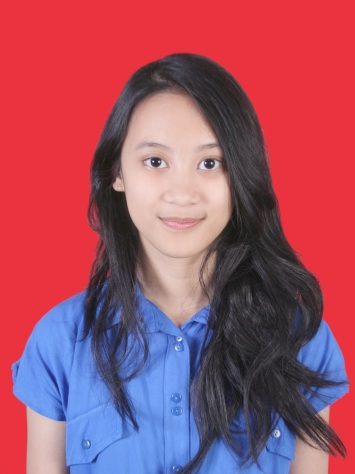 Jakarta, 26th Of October 2014Fadhilla Isthiari Putri